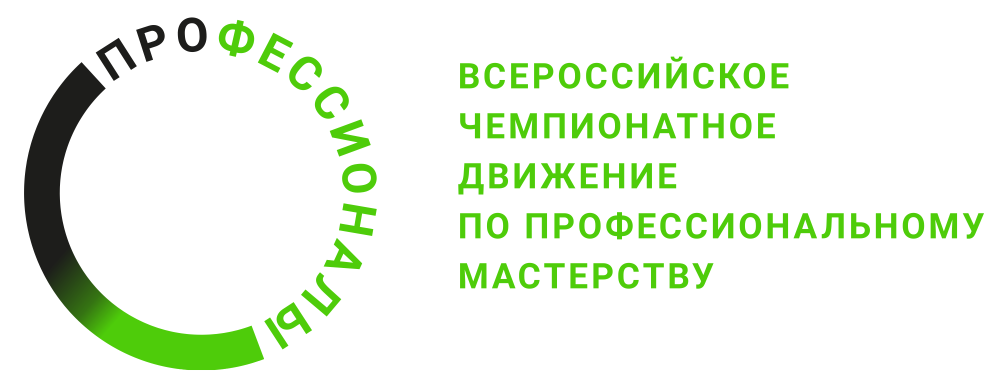 ПРОГРАММА ПРОВЕДЕНИЯОтборочного этапа чемпионата «Профессионалы»по компетенции «Преподавание технологии» 
Общая информацияОбщая информацияПериод проведенияМесто проведения и адрес площадкиФИО Главного экспертаКонтакты Главного экспертаД-2, Д-1  / «__» ______ 2024 г.Д-2, Д-1  / «__» ______ 2024 г.09:00-10:00Регистрация конкурсантов и экспертов-наставников по компетенциям на площадках чемпионата10:00-13:00Открытие чемпионата13.00-13.30Обед для конкурсантов и экспертов на площадках чемпионатов13.30-15.00Собрания экспертов: Инструктаж по ТБ и ОТ, подписание протоколов. Распределение ролей между экспертами.Обсуждение конкурсного задания, внесение 30% изменений, подписание КЗ.15.00-17.00Проведение инструктажей конкурсантов, жеребьевка и ознакомление с рабочими местами17.00-18.00Трансфер участниковД 1  / «__» _____ 2024 г.Д 1  / «__» _____ 2024 г.09:00-09:45Брифинг участников09:45-10:00Жеребьевка рабочих мест10:00-13:00Подготовка и демонстрация конкурсного задания Модуль А113:00-14.00Обед для конкурсантов и экспертов на площадках чемпионатов14:00-17:00Подготовка и демонстрация конкурсного задания Модуль А217:00-18:00Собрания экспертов: подведение итогов дня. Внесение результатов в ЦСО.Д2  / «__» _____ 2024 г.Д2  / «__» _____ 2024 г.09:00-10:00Брифинг участников10:00-13:30Подготовка и демонстрация конкурсного задания Модуль Б113:30-14.00Обед для конкурсантов и экспертов на площадках чемпионатов14:00-16:00Подготовка и демонстрация конкурсного задания Модуль В216:00-17:30Подготовка и демонстрация конкурсного задания Модуль В117:30-18:30Собрания экспертов: подведение итогов дня. Внесение результатов в ЦСО.Д3  / «__» ______ 2024 г.Д3  / «__» ______ 2024 г.09:00-10:00Брифинг участников10:00-12:00Подготовка конкурсного задания Модуль В312:00-13:00Демонстрация конкурсного задания Модуль В113:00-14.00Обед для конкурсантов и экспертов на площадках чемпионатов14:00-16:00Собрания экспертов: подведение итогов дня. Внесение результатов в ЦСО.16.00Отъезд экспертов и участников с площадок чемпионата.